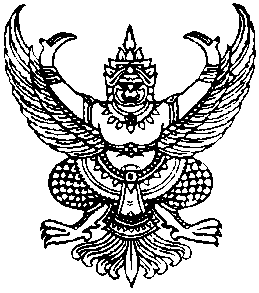 ประกาศองค์การบริหารส่วนตำบลกำแพงเซาเรื่อง  ประกาศสรุปผลการดำเนินการจัดซื้อจัดจ้างในรอบเดือน   พฤษภาคม  พ.ศ.  2559--------------------------------	อาศัยอำนาจตามความในข้อ 1 และข้อ 2 แห่งประกาศคณะกรรมการข้อมูลข่าวสารของทางราชการ เรื่องกำหนดให้ข้อมูลข่าวสารเกี่ยวกับผลการพิจารณาการจัดซื้อจัดจ้างของหน่วยงานของรัฐเป็นข้อมูลข่าวสารที่ต้องจัดไว้ให้ประชาชนตรวจดูได้ตามมาตรา  9(8) แห่งพระราชบัญญัติข้อมูลข่าวสารของทางราชการ พ.ศ.  2540  โดยคณะกรรมการข้อมูลข่าวสารของทางราชการ ได้กำหนดให้หน่วยงานของรัฐจัดทำสรุปผลการพิจารณาการจัดซื้อจัดจ้างของหน่วยงานของรัฐเป็นรายเดือนทุก ๆ เดือน โดยให้มีรายละเอียดเกี่ยวกับงานที่จัดซื้อจัดจ้าง วงเงินงบประมาณ วิธีซื้อหรือจ้าง รายชื่อผู้เข้าเสนอราคาและราคาที่เสนอ ผู้ได้รับการคัดเลือกและราคา และเหตุผลที่คัดเลือกผู้เสนอราคารายนั้นโดยสรุป เพื่อเป็นดรรชนีสำหรับการตรวจดูของประชาชน ดังนั้นเพื่อปฏิบัติตามประกาศดังกล่าวและเพื่อให้การจัดซื้อจัดจ้างเป็นไปด้วยความโปร่งใสแลตรวจสอบ ได้องค์การบริหารส่วนตำบลกำแพงเซา    จึงขอประกาศสรุปผลการดำเนินการจัดซื้อจัดจ้างในรอบเดือน  พฤษภาคม2559 ให้ประชาชนได้ทราบโดยทั่วกัน รายละเอียดตามแบบ สขร.1 แนบท้ายประกาศนี้		ทั้งนี้ ตั้งแต่วันที่    10  มิถุนายน  2559   เป็นต้นไป			ประกาศ  ณ  วันที่   10  มิถุนายน   พ.ศ. 2559ไพเราะ  เอียดบัว (นางสาวไพเราะ  เอียดบัว)   นายกองค์การบริหารส่วนตำบลกำแพงเซางบหน้าสรุปผลการพิจารณาการจัดซื้อจัดจ้างของ อบจ./เทศบาล/อบต.      กำแพงเซา	         ประจำเดือน	พฤษภาคม 2559ได้นำข้อมูลเกี่ยวกับการจัดซื้อจัดจ้างตามแบบ สขร.1 (ประจำเดือน  	ตุลาคม 2558  )               เผยแพร่  เมื่อวันที่  6  พฤศจิกายน  2558   โดยวิธี        ติดประกาศ,ประชาสัมพันธ์ทางเว็บไซต์ (www.kampangsao.go.th)	                 ไม่ได้นำข้อมูลเกี่ยวกับการจัดซื้อจัดจ้างตามแบบ สขร. เผยแพร่ เหตุเพราะ 					(ลงชื่อ)	       ปริยภัทร  นิจนารถ        ผู้รายงาน(นางปริยภัทร  นิจนารถ)ตำแหน่ง      นักวิชาการพัสดุ		แบบ สขร. 1สรุปผลการพิจารณาการจัดซื้อจัดจ้างในรอบเดือน  พฤษภาคม  2559 องค์การบริหารส่วนตำบลกำแพงเซา -2--3--4--5- (ลงชื่อ)               ปริยภัทร   นิจนารถ             ผู้รายงาน(นางปริยภัทร  นิจนารถ)ตำแหน่ง   นักวิชาการพัสดุวันที่     10  มิถุนายน 2559ลำดับที่วิธีการจัดซื้อจัดจ้างจำนวนโครงการรวมวงเงินงบประมาณรวมราคากลางรวมราคาที่พิจารณาคัดเลือกวงเงินต่ำหรือสูงกว่าราคากลาง (+สูง) (-ต่ำกว่า)หมายเหตุ1จัดซื้อโดยวิธีตกลงราคา5208,967.66208,967.66208,967.66--2จัดจ้างโดยวิธีตกลงราคา111,215,000.001,215,000.001,214,000.00(-1,000.00)-3จัดซื้อโดยวิธีสอบราคา------4จัดจ้างโดยวิธีสอบราคา------5จัดซื้อโดยวิธีประกวดราคา------6จัดจ้างโดยวิธีประกวดราคา------7จัดซื้อจัดจ้างโดยวิธีพิเศษ------8จัดซื้อจัดจ้างโดยวิธีอิเลคทรอนิกค์------รวม211,423,967.661,423,967.661,422,967.66(-1,000.00)-ลำดับที่งานจัดซื้อจัดจ้างวงเงินงบประมาณ(ราคากลาง)วิธีซื้อ/จ้างการเสนอราคาการเสนอราคาการพิจารณาคัดเลือกการพิจารณาคัดเลือกเหตุผลที่คัดเลือกโดยสังเขปลำดับที่งานจัดซื้อจัดจ้างวงเงินงบประมาณ(ราคากลาง)วิธีซื้อ/จ้างผู้เสนอราคาราคาที่เสนอผู้ได้รับคัดเลือกราคาที่เสนอเหตุผลที่คัดเลือกโดยสังเขป1.จัดซื้อวัสดุสำนักงาน6,610.-ตกลงราคาหจก.กรุงไทยเปเปอร์6,610.-หจก.กรุงไทยเปเปอร์6,610.-เป็นผู้เสนอราคาต่ำสุดที่มีคุณสมบัติถูกต้องตามเงื่อนไขในเอกสารตกลงราคาซื้อและเสนอราคาไม่เกินวงเงินงบประมาณ2.จัดซื้ออาหารพร้อมเครื่องดื่มและอาหารว่างพร้อมเครื่องดื่ม1,750.-ตกลงราคานางสาวปนัดดา  ดาราวัลย์1,750.-นางสาวปนัดดา  ดาราวัลย์1,750.-เป็นผู้เสนอราคาต่ำสุดที่มีคุณสมบัติถูกต้องตามเงื่อนไขในเอกสารตกลงราคาซื้อและเสนอราคาไม่เกินวงเงินงบประมาณ3.จ้างเหมาโครงการบุกเบิกถนนสายห้วยปรางออก หมู่ที่ 7- หมู่ที่ 565,000.-ตกลงราคาหจก. พรหมสตาร์การโยธาหจก.ทรายขาวพัฒนา 2545หจก.รัตนสินทรัพย์การโยธาหจก. เอสเจการโยธา65,000.-64,900.-64,800.-64,500.-หจก. เอสเจการโยธา64,500.-เป็นผู้เสนอราคาต่ำสุดที่มีคุณสมบัติถูกต้องตามเงื่อนไขในเอกสารตกลงราคาซื้อและเสนอราคาไม่เกินวงเงินงบประมาณ4.จัดซื้อวัสดุตามโครงการจัดจ้างครูสอนภาษาต่างประเทศแก่เด็กเล็กและนักเรียน5,122.-ตกลงราคาหจก.กรุงไทยเปเปอร์5,122.-หจก.กรุงไทยเปเปอร์5,122.-เป็นผู้เสนอราคาต่ำสุดที่มีคุณสมบัติถูกต้องตามเงื่อนไขในเอกสารตกลงราคาซื้อและเสนอราคาไม่เกินวงเงินงบประมาณลำดับที่งานจัดซื้อจัดจ้างวงเงินงบประมาณ(ราคากลาง)วิธีซื้อ/จ้างการเสนอราคาการเสนอราคาการพิจารณาคัดเลือกการพิจารณาคัดเลือกเหตุผลที่คัดเลือกโดยสังเขปลำดับที่งานจัดซื้อจัดจ้างวงเงินงบประมาณ(ราคากลาง)วิธีซื้อ/จ้างผู้เสนอราคาราคาที่เสนอผู้ได้รับคัดเลือกราคาที่เสนอเหตุผลที่คัดเลือกโดยสังเขป5.จัดซื้องานบ้านงานครัว3,940.-ตกลงราคาหจก.กรุงไทยเปเปอร์3,940.-หจก.กรุงไทยเปเปอร์3,940.-เป็นผู้เสนอราคาต่ำสุดที่มีคุณสมบัติถูกต้องตามเงื่อนไขในเอกสารตกลงราคาซื้อและเสนอราคาไม่เกินวงเงินงบประมาณ6.จัดซื้ออาหารพร้อมเครื่องดื่มและอาหารว่างพร้อมเครื่องดื่ม1,750.-ตกลงราคานางสาวปนัดดา  ดาราวัลย์1,750.-นางสาวปนัดดา  ดาราวัลย์1,750.-เป็นผู้เสนอราคาต่ำสุดที่มีคุณสมบัติถูกต้องตามเงื่อนไขในเอกสารตกลงราคาซื้อและเสนอราคาไม่เกินวงเงินงบประมาณ7.จัดซื้อวัสดุสำนักงาน4,200.-ตกลงราคาหจก.กรุงไทยเปเปอร์4,200.-หจก.กรุงไทยเปเปอร์4,200.-เป็นผู้เสนอราคาต่ำสุดที่มีคุณสมบัติถูกต้องตามเงื่อนไขในเอกสารตกลงราคาซื้อและเสนอราคาไม่เกินวงเงินงบประมาณ8.จัดซื้อวัสดุสำนักงาน48,810.-ตกลงราคาหจก.กรุงไทยเปเปอร์48,810.-หจก.กรุงไทยเปเปอร์48,810.-เป็นผู้เสนอราคาต่ำสุดที่มีคุณสมบัติถูกต้องตามเงื่อนไขในเอกสารตกลงราคาซื้อและเสนอราคาไม่เกินวงเงินงบประมาณลำดับที่งานจัดซื้อจัดจ้างวงเงินงบประมาณ(ราคากลาง)วิธีซื้อ/จ้างการเสนอราคาการเสนอราคาการพิจารณาคัดเลือกการพิจารณาคัดเลือกเหตุผลที่คัดเลือกโดยสังเขปลำดับที่งานจัดซื้อจัดจ้างวงเงินงบประมาณ(ราคากลาง)วิธีซื้อ/จ้างผู้เสนอราคาราคาที่เสนอผู้ได้รับคัดเลือกราคาที่เสนอเหตุผลที่คัดเลือกโดยสังเขป9.จัดซื้อครุภัณฑ์สำนักงาน27,300.-ตกลงราคารุ่งนครเฟอร์นิเจอร์27,300.-รุ่งนครเฟอร์นิเจอร์27,300.-เป็นผู้เสนอราคาต่ำสุดที่มีคุณสมบัติถูกต้องตามเงื่อนไขในเอกสารตกลงราคาซื้อและเสนอราคาไม่เกินวงเงินงบประมาณ10.จ้างเหมารถยนต์กระบะบรรทุกขนถ่ายขยะ25,500.-ตกลงราคานายสุธรรม  ส่งแสง25,500.-นายสุธรรม  ส่งแสง25,500.-เป็นผู้เสนอราคาต่ำสุดที่มีคุณสมบัติถูกต้องตามเงื่อนไขในเอกสารตกลงราคาซื้อและเสนอราคาไม่เกินวงเงินงบประมาณ11.จ้างเหมาโครงการซ่อมแซมระบบประปาหมู่บ้าน แบบบาดาล บ้านท่อลอด หมู่ที่ 963,000.-ตกลงราคาหจก.นครก่อกิจเจริญ63,000.-หจก.นครก่อกิจเจริญ63,000.-เป็นผู้เสนอราคาต่ำสุดที่มีคุณสมบัติถูกต้องตามเงื่อนไขในเอกสารตกลงราคาซื้อและเสนอราคาไม่เกินวงเงินงบประมาณ12.จัดซื้อวัสดุอุปกรณ์งานกำจัดขยะมูลฝอยและสิ่งปฏิกูล6,400.-ตกลงราคาพรหมคีรีพาณิชย์ คอมฯ6,400.-พรหมคีรีพาณิชย์ คอมฯ6,400.-เป็นผู้เสนอราคาต่ำสุดที่มีคุณสมบัติถูกต้องตามเงื่อนไขในเอกสารตกลงราคาซื้อและเสนอราคาไม่เกินวงเงินงบประมาณลำดับที่งานจัดซื้อจัดจ้างวงเงินงบประมาณ(ราคากลาง)วิธีซื้อ/จ้างการเสนอราคาการเสนอราคาการพิจารณาคัดเลือกการพิจารณาคัดเลือกเหตุผลที่คัดเลือกโดยสังเขปลำดับที่งานจัดซื้อจัดจ้างวงเงินงบประมาณ(ราคากลาง)วิธีซื้อ/จ้างผู้เสนอราคาราคาที่เสนอผู้ได้รับคัดเลือกราคาที่เสนอเหตุผลที่คัดเลือกโดยสังเขป13.จ้างเหมารถยนต์กระบะบรรทุกขนถ่ายขยะ25,500.-ตกลงราคานายสุธรรม  ส่งแสง25,500.-นายสุธรรม  ส่งแสง25,500.-เป็นผู้เสนอราคาต่ำสุดที่มีคุณสมบัติถูกต้องตามเงื่อนไขในเอกสารตกลงราคาซื้อและเสนอราคาไม่เกินวงเงินงบประมาณ14.จัดซื้ออาหารพร้อมเครื่องดื่มและอาหารว่างพร้อมเครื่องดื่ม1,750.-ตกลงราคานางสาวปนัดดา  ดาราวัลย์1,750.-นางสาวปนัดดา  ดาราวัลย์1,750.-เป็นผู้เสนอราคาต่ำสุดที่มีคุณสมบัติถูกต้องตามเงื่อนไขในเอกสารตกลงราคาซื้อและเสนอราคาไม่เกินวงเงินงบประมาณ15.จัดซื้อผ้าปูที่นอนเด็ก (ที่นอนเด็กแบบปลอกหมอนติดในตัวสามารถถอดหมอนออกซักได้)8,400.-ตกลงราคาสุวรรณเฟอร์นิเจอร์8,400.-สุวรรณเฟอร์นิเจอร์8,400.-เป็นผู้เสนอราคาต่ำสุดที่มีคุณสมบัติถูกต้องตามเงื่อนไขในเอกสารตกลงราคาซื้อและเสนอราคาไม่เกินวงเงินงบประมาณ16.จัดซื้อวัสดุพร้อมดำเนินการซ่อมแซมและบำรุงรักษารถยนต์ส่วนกลางทะเบียน กต 1104 นศ9,392.46ตกลงราคาบริษัท โตโยต้านครศรีธรรมราชจำกัด9,392.46บริษัท โตโยต้านครศรีธรรมราชจำกัด9,392.46เป็นผู้เสนอราคาต่ำสุดที่มีคุณสมบัติถูกต้องตามเงื่อนไขในเอกสารตกลงราคาซื้อและเสนอราคาไม่เกินวงเงินงบประมาณ17.จ้างเหมาโครงการปรับปรุงไหล่ทางถนนสายสวนพล-ชลประทาน ม.1362,000.-ตกลงราคาบริษัท ป.นครธุรกิจ จำกัด362,000.-บริษัท ป.นครธุรกิจ จำกัด362,000.-เป็นผู้เสนอราคาต่ำสุดที่มีคุณสมบัติถูกต้องตามเงื่อนไขในเอกสารตกลงราคาซื้อและเสนอราคาไม่เกินวงเงินงบประมาณลำดับที่งานจัดซื้อจัดจ้างวงเงินงบประมาณ(ราคากลาง)วิธีซื้อ/จ้างการเสนอราคาการเสนอราคาการพิจารณาคัดเลือกการพิจารณาคัดเลือกเหตุผลที่คัดเลือกโดยสังเขปลำดับที่งานจัดซื้อจัดจ้างวงเงินงบประมาณ(ราคากลาง)วิธีซื้อ/จ้างผู้เสนอราคาราคาที่เสนอผู้ได้รับคัดเลือกราคาที่เสนอเหตุผลที่คัดเลือกโดยสังเขป18.จ้างเหมาโครงการปรับปรุงซ่อมแซมระบบประปาหมู่บ้าน แบบบาดาล บ้านท่าควาย ม.674,000.-ตกลงราคาหจก.นครก่อกิจเจริญ74,000.-หจก.นครก่อกิจเจริญ74,000.-เป็นผู้เสนอราคาต่ำสุดที่มีคุณสมบัติถูกต้องตามเงื่อนไขในเอกสารตกลงราคาซื้อและเสนอราคาไม่เกินวงเงินงบประมาณ19.จัดซื้อวัสดุพร้อมดำเนินการซ่อมแซมและบำรุงรักษารถจักรยานยนต์ทะเบียน ขจย 2561,030.-ตกลงราคานายอดิศร  เชี่ยวชล1,030.-นายอดิศร  เชี่ยวชล1,030.-เป็นผู้เสนอราคาต่ำสุดที่มีคุณสมบัติถูกต้องตามเงื่อนไขในเอกสารตกลงราคาซื้อและเสนอราคาไม่เกินวงเงินงบประมาณ20.โครงการก่อสร้างถนนคอนกรีตเสริมเหล็กสายหัวหรั่ง หมู่ที่ 3600,000.-สอบราคาหจก.ประกอบกิจคอนกรีตหจก.นครราชก่อสร้าง599,000.-600,000.-หจก.ประกอบกิจคอนกรีต599,000.-เป็นผู้เสนอราคาต่ำสุดที่มีคุณสมบัติถูกต้องตามเงื่อนไขในเอกสารตกลงราคาซื้อและเสนอราคาไม่เกินวงเงินงบประมาณ21.จัดซื้ออาหารเสริม(นม)82,513.20ตกลงราคาหจก.นครแดรี่พลัส82,513.20หจก.นครแดรี่พลัส82,513.20เป็นผู้เสนอราคาต่ำสุดที่มีคุณสมบัติถูกต้องตามเงื่อนไขในเอกสารตกลงราคาซื้อและเสนอราคาไม่เกินวงเงินงบประมาณ